註：輔導紀錄表*如採用視訊會議以下事項煩請協助1.註明本次因何故而採用視訊會議2.簽到表上務必填入輔導專家，簽名欄位註明「視訊會議」3.會議照片以與會老師及視訊畫面為佳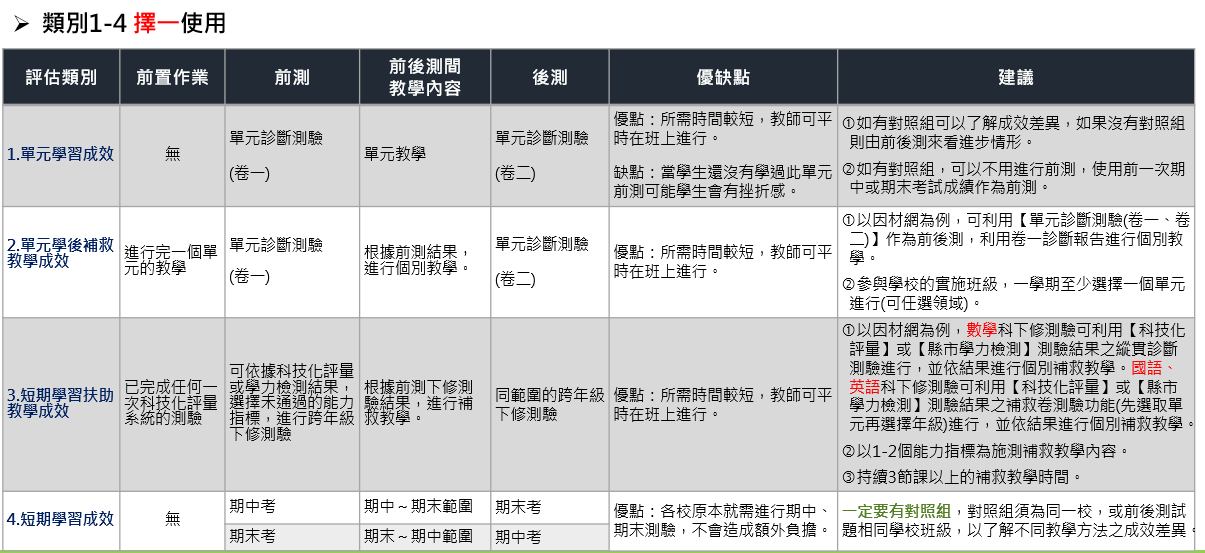 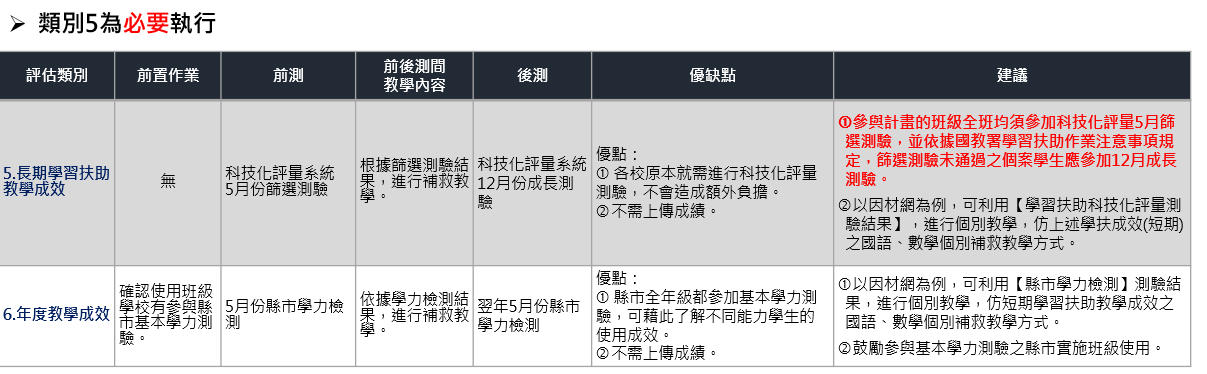 110年度國中小數位學習推動計畫壹、 時間： 110年　月　日（星期　）　午　時　分至　午　時　分貳、 地點： 縣市校名填表人姓名/聯絡方式欲安排輔導日期（請填寫三個志願日期/時間）欲參加人數　　　　人　　　　人為本校第幾次入校輔導　　　　次學校類型□類型一、科技輔助自主學習□類型二、5G智慧學習應用A□類型二、5G智慧學習應用B(PBL)   (PBL課程主題：_______________________________________________ )□類型一、科技輔助自主學習□類型二、5G智慧學習應用A□類型二、5G智慧學習應用B(PBL)   (PBL課程主題：_______________________________________________ )□類型一、科技輔助自主學習□類型二、5G智慧學習應用A□類型二、5G智慧學習應用B(PBL)   (PBL課程主題：_______________________________________________ )□類型一、科技輔助自主學習□類型二、5G智慧學習應用A□類型二、5G智慧學習應用B(PBL)   (PBL課程主題：_______________________________________________ )到校協助需求□科技輔助自主學習載具設備使用操作□科技輔助自主學習平臺應用教學融入□科技輔助自主學習教學融入課堂共備□科技輔助自主學習教學實施觀課議課□科技輔助自主學習特色課程規劃發展□專題導向學習(PBL)課堂應用□其他 __________________________________________□科技輔助自主學習載具設備使用操作□科技輔助自主學習平臺應用教學融入□科技輔助自主學習教學融入課堂共備□科技輔助自主學習教學實施觀課議課□科技輔助自主學習特色課程規劃發展□專題導向學習(PBL)課堂應用□其他 __________________________________________□科技輔助自主學習載具設備使用操作□科技輔助自主學習平臺應用教學融入□科技輔助自主學習教學融入課堂共備□科技輔助自主學習教學實施觀課議課□科技輔助自主學習特色課程規劃發展□專題導向學習(PBL)課堂應用□其他 __________________________________________□科技輔助自主學習載具設備使用操作□科技輔助自主學習平臺應用教學融入□科技輔助自主學習教學融入課堂共備□科技輔助自主學習教學實施觀課議課□科技輔助自主學習特色課程規劃發展□專題導向學習(PBL)課堂應用□其他 __________________________________________增能研習工作坊是否已參加數位學習工作坊(一)  □是　□否     已參加      人是否已參加數位學習工作坊(二)  □是　□否     已參加      人是否已參加科技輔助自主學習工作坊  □是　□否     已參加      人是否已參加數位學習工作坊(一)  □是　□否     已參加      人是否已參加數位學習工作坊(二)  □是　□否     已參加      人是否已參加科技輔助自主學習工作坊  □是　□否     已參加      人是否已參加數位學習工作坊(一)  □是　□否     已參加      人是否已參加數位學習工作坊(二)  □是　□否     已參加      人是否已參加科技輔助自主學習工作坊  □是　□否     已參加      人是否已參加數位學習工作坊(一)  □是　□否     已參加      人是否已參加數位學習工作坊(二)  □是　□否     已參加      人是否已參加科技輔助自主學習工作坊  □是　□否     已參加      人課程實施※可複選主要領域□國文　□英語　□數學　□社會　□自然科學(國小)□自然與生活科技(國中) 　□藝術　□科技　□健康與體育□綜合　□其他_____________________□國文　□英語　□數學　□社會　□自然科學(國小)□自然與生活科技(國中) 　□藝術　□科技　□健康與體育□綜合　□其他_____________________□國文　□英語　□數學　□社會　□自然科學(國小)□自然與生活科技(國中) 　□藝術　□科技　□健康與體育□綜合　□其他_____________________課程實施※可複選跨領域□無　□有：_________跨_________□無　□有：_________跨_________□無　□有：_________跨_________特色課程規劃主題科技/平臺應用※可複選□因材網+學習拍   □均一教育平台   □學習吧   □酷課雲□Cool English   □PaGamO  □其他___________________□因材網+學習拍   □均一教育平台   □學習吧   □酷課雲□Cool English   □PaGamO  □其他___________________□因材網+學習拍   □均一教育平台   □學習吧   □酷課雲□Cool English   □PaGamO  □其他___________________□因材網+學習拍   □均一教育平台   □學習吧   □酷課雲□Cool English   □PaGamO  □其他___________________學生組成□原班級學生　□跨班同年級學生　□學習扶助　□數位學伴□跨年級學生      年級到     年級共       位□原班級學生　□跨班同年級學生　□學習扶助　□數位學伴□跨年級學生      年級到     年級共       位□原班級學生　□跨班同年級學生　□學習扶助　□數位學伴□跨年級學生      年級到     年級共       位□原班級學生　□跨班同年級學生　□學習扶助　□數位學伴□跨年級學生      年級到     年級共       位數位平臺使用時間□部定課程領域學習時間　□彈性學習時間(校訂課程)□課後輔導　□例假日　□寒暑假　□其他: ___________□部定課程領域學習時間　□彈性學習時間(校訂課程)□課後輔導　□例假日　□寒暑假　□其他: ___________□部定課程領域學習時間　□彈性學習時間(校訂課程)□課後輔導　□例假日　□寒暑假　□其他: ___________□部定課程領域學習時間　□彈性學習時間(校訂課程)□課後輔導　□例假日　□寒暑假　□其他: ___________執行節數□無　□有，使用數位學習平臺於課堂        節/週或        分鐘/週□無　□有，使用數位學習平臺於課堂        節/週或        分鐘/週□無　□有，使用數位學習平臺於課堂        節/週或        分鐘/週□無　□有，使用數位學習平臺於課堂        節/週或        分鐘/週執行節數□無　□有，運用科技輔助自主學習課堂          節/週□無　□有，運用科技輔助自主學習課堂          節/週□無　□有，運用科技輔助自主學習課堂          節/週□無　□有，運用科技輔助自主學習課堂          節/週執行節數□無　□有，實施PBL課程課堂          節/週□無　□有，實施PBL課程課堂          節/週□無　□有，實施PBL課程課堂          節/週□無　□有，實施PBL課程課堂          節/週課堂應用模式□無□ 高引導式(    )班：自學程度-低，互學/共學程度-中，教師導學程度-高□ 高協作式(    )班：自學程度-低，互學/共學程度高，教師導學程度中□ 平衡式(    )班：自學程度-中，互學/共學程度-中，教師導學程度-中□ 高自學式(    )班：自學程度-高，互學/共學程度-中，教師導學程度-低□無□ 高引導式(    )班：自學程度-低，互學/共學程度-中，教師導學程度-高□ 高協作式(    )班：自學程度-低，互學/共學程度高，教師導學程度中□ 平衡式(    )班：自學程度-中，互學/共學程度-中，教師導學程度-中□ 高自學式(    )班：自學程度-高，互學/共學程度-中，教師導學程度-低□無□ 高引導式(    )班：自學程度-低，互學/共學程度-中，教師導學程度-高□ 高協作式(    )班：自學程度-低，互學/共學程度高，教師導學程度中□ 平衡式(    )班：自學程度-中，互學/共學程度-中，教師導學程度-中□ 高自學式(    )班：自學程度-高，互學/共學程度-中，教師導學程度-低□無□ 高引導式(    )班：自學程度-低，互學/共學程度-中，教師導學程度-高□ 高協作式(    )班：自學程度-低，互學/共學程度高，教師導學程度中□ 平衡式(    )班：自學程度-中，互學/共學程度-中，教師導學程度-中□ 高自學式(    )班：自學程度-高，互學/共學程度-中，教師導學程度-低設備環境建置程度未建置                       尚可                          完善___________________________________________________________________ 1              2              3              4              5說明：未建置                       尚可                          完善___________________________________________________________________ 1              2              3              4              5說明：未建置                       尚可                          完善___________________________________________________________________ 1              2              3              4              5說明：未建置                       尚可                          完善___________________________________________________________________ 1              2              3              4              5說明：授課方式□共同備課分科教學        □共同備課協同教學 □各自備課分科教學        □各自備課協同教學□共同備課分科教學        □共同備課協同教學 □各自備課分科教學        □各自備課協同教學□共同備課分科教學        □共同備課協同教學 □各自備課分科教學        □各自備課協同教學□共同備課分科教學        □共同備課協同教學 □各自備課分科教學        □各自備課協同教學教師社群運作模式□校內：已參加共      次   □跨校：已參加共      次   □無□校內：已參加共      次   □跨校：已參加共      次   □無□校內：已參加共      次   □跨校：已參加共      次   □無□校內：已參加共      次   □跨校：已參加共      次   □無教師社群運作模式有無固定聚會時間？　□有　□無(校長已參加     次工作會議、教務主任已參加     次工作會議)有無固定聚會時間？　□有　□無(校長已參加     次工作會議、教務主任已參加     次工作會議)有無固定聚會時間？　□有　□無(校長已參加     次工作會議、教務主任已參加     次工作會議)有無固定聚會時間？　□有　□無(校長已參加     次工作會議、教務主任已參加     次工作會議)自評量表1. 計畫重要內容瞭解度：非常不瞭解                                                 非常瞭解_______________________________________________________________________________1             2              3              4              52. 教師相關研習參與度：非常低                                                    非常高_______________________________________________________________________________1              2              3              4              53. 數位學習平臺熟悉度：非常不熟悉                                                 非常熟悉_______________________________________________________________________________1             2              3              4              54. 數位學習平臺導入程度：非常低                                                    非常高_______________________________________________________________________________1              2              3              4              55. 團隊信心：非常低                                                    非常高_______________________________________________________________________________1              2              3              4              5預計實施(或已實施)學習成效評估類別 (請參考附件一)□單元學習成效      □單元學後補救教學成效        □短期學習扶助教學成效□短期學習成效      □長期學習扶助教學成效        □年度學習成效      □其他____________縣市校名輔導專家輔導日期/時間填表人職稱/姓名填表人聯絡方式實到人數人為本校第幾次入校輔導次學校類型□類型一、科技輔助自主學習□類型二、5G智慧學習應用A□類型二、5G智慧學習應用B(PBL)   (PBL課程主題：_______________________________________________ )□類型一、科技輔助自主學習□類型二、5G智慧學習應用A□類型二、5G智慧學習應用B(PBL)   (PBL課程主題：_______________________________________________ )□類型一、科技輔助自主學習□類型二、5G智慧學習應用A□類型二、5G智慧學習應用B(PBL)   (PBL課程主題：_______________________________________________ )到校輔導需求到校輔導需求到校輔導需求到校輔導需求□科技輔助自主學習載具設備使用操作□科技輔助自主學習平臺應用教學融入□科技輔助自主學習教學融入課堂共備□科技輔助自主學習教學實施觀課議課□科技輔助自主學習特色課程規劃發展□專題導向學習(PBL)課堂應用□其他__________________________________________□科技輔助自主學習載具設備使用操作□科技輔助自主學習平臺應用教學融入□科技輔助自主學習教學融入課堂共備□科技輔助自主學習教學實施觀課議課□科技輔助自主學習特色課程規劃發展□專題導向學習(PBL)課堂應用□其他__________________________________________□科技輔助自主學習載具設備使用操作□科技輔助自主學習平臺應用教學融入□科技輔助自主學習教學融入課堂共備□科技輔助自主學習教學實施觀課議課□科技輔助自主學習特色課程規劃發展□專題導向學習(PBL)課堂應用□其他__________________________________________□科技輔助自主學習載具設備使用操作□科技輔助自主學習平臺應用教學融入□科技輔助自主學習教學融入課堂共備□科技輔助自主學習教學實施觀課議課□科技輔助自主學習特色課程規劃發展□專題導向學習(PBL)課堂應用□其他__________________________________________輔導重點摘要輔導重點摘要輔導重點摘要輔導重點摘要輔導專家寫輔導專家寫輔導專家寫輔導專家寫意見/心得回饋意見/心得回饋意見/心得回饋意見/心得回饋學校承辦人寫學校承辦人寫學校承辦人寫學校承辦人寫輔導剪影 (4-8張照片及下標說明) 學校提供輔導剪影 (4-8張照片及下標說明) 學校提供照片說明照片說明照片說明照片說明照片說明照片說明照片說明照片說明12345678910